        Voluntary Class Supplies for the 2019-2020 School Year            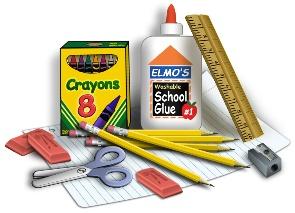 Grade Level: Fifth GradeIn order to make your child’s school year successful, the below items would greatly be appreciated:Backpack1-  2” three-ring binder (zipper if you prefer)3- dividers for three-ring binder (We will label in class)  3- 3-hole punch Plastic Folder with two pockets3- Composition Notebooks (non-spiral kind)2- 4” Quad Ruled Composition NotebookCollege-ruled paper (100 sheets)24 pencils of pre-sharpened Ticonderoga pencils or box of mechanical (Ticonderoga are the BEST and made from real wood, which makes them easy to sharpen) 1 -pencil pouch that zippers up for your binder 1- box of Colored pencils (please write name on them)4 - fine tip, dry erase markers, any colorScissors (please write name on them)2 glue sticks1 colored correcting pen1 box of Kleenex1 Container of Clorox Wipes1 small pencil sharpener1 earbuds or headphones (for computer class)Additionally- Specialty Teachers Need Please:5th Loos: 1 (additional) hand pencil sharpener5th Lavin: 1 box gallon zipper sandwich bags5th Moats: 1 box zipper sandwich bags 